KARATAŠ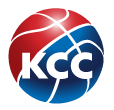 RTC 201913-23.06.2019. 
GODIŠTE:   2006.r.b.prezime i imeklub1Dacić TaraCrvena Zvezda-Beograd2Jovanov Ana                         Agros basket-Beograd3Šaran Teodora                      Agros basket-Beograd4Aranđelović MinjaRas-Beograd5Jovičić DraganaGirl basket-Beograd6Stojanović DunjaCrvena Zvezda-Beograd7Urošević Andrijana             Beko-Beograd8Đorđević JanaPartizan 1953-Beograd9Milovanović Sara                Crvena Zvezda-Beograd10Stamenković LolaGirl basket-Beograd11Drakul VanjaCrvena Zvezda-Beograd12Bajić MartaDiv basket-Beograd13Mitrović MilicaVlasenica-Vlasenica14Simončević TeodoraIvanjica-Ivanjica15Đorđević NevenaŠumadija 1991-Kragujevac16Stevanović NelaTrstenik-Trstenik17Todorović SofijaČA basket-Čačak18Matović NikolinaZlatar-Nova Varoš19Grujin JelenaVršac-Vršac20Popović JovanaVrbas-Vrbas21Bikicki MiaDifens-Žabalj22Rudović NinaVrbas-Vrbas23Marić LanaDunav-Apatin24Sekulić MarijanaŽKA Novi Sad-Novi Sad25Stanić MilicaStara Pazova-Stara Pazova 26Đorđević VeraGimnazijalac-Pirot27Simonović NatalijaStudent-Niš28Stošić JanaNapredak-Aleksinac 29Živković JelicaHajduk Veljko-Negotin 30Marjanović JovanaBor-Bor